From
Name
AddressDATE:To
Name
AddressSubject: Client NameTo whom it may concernThis letter intends to confirm that (Name) has been banking with our organization since (Date). Over all this time, we have known Mr./Ms. _________________ to be a trustworthy individual with a good credit worth.As a banking organization, we have no qualms about the fact that he/she has been a reliable client. We are confident to state that Mr./Ms. ____________ has handled his/her financial obligations with a great sense of responsibility.On the basis of our experience with Mr./Ms.___________, we recommend him/her for any kind of financial service or loan by your organization. We believe he/she will fulfill all his financial obligations in the most faithful manner.Name:
Account Name:
Account balance $__________ as on date _________If you have any questions or need any further details, please feel free to contact us via telephone or emailYours Sincerely,Name:
Designation:
Company/Organization Name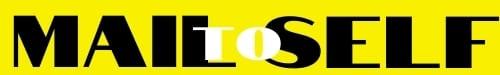 